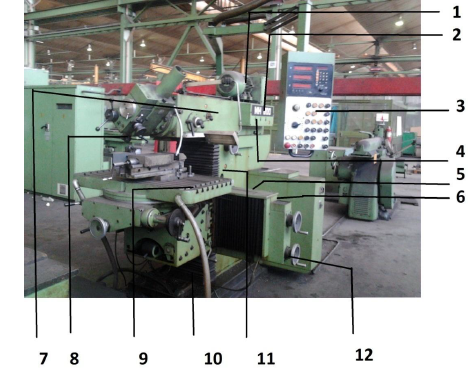 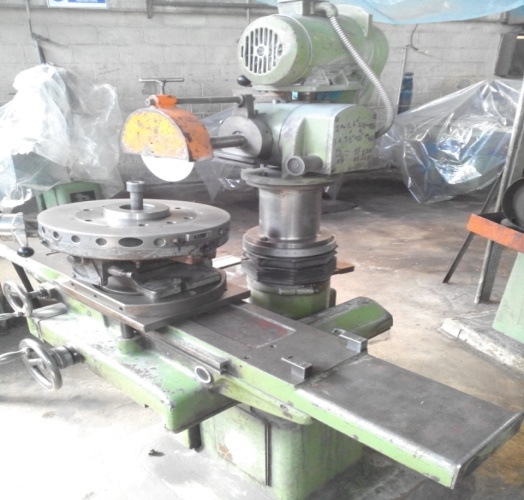             Figure A.1.1 : fraiseuse universelle MAHO 800                             Figure A.1.2 : fraiseuse universelle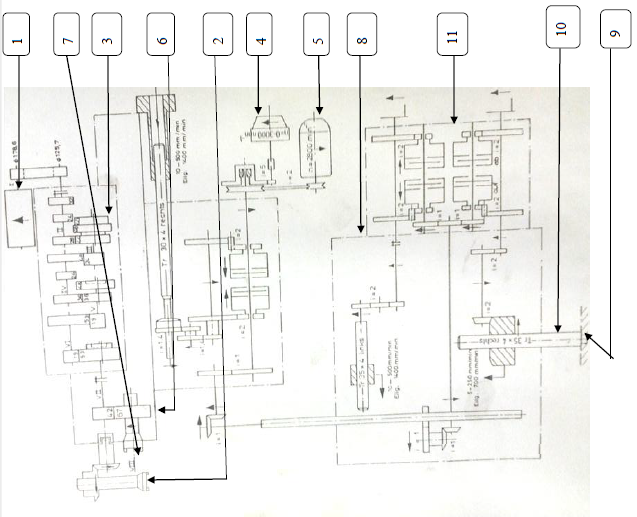 Figure A.1.3 : schéma cinématiqueFigure A.1.4 : Les principaux organes de la fraiseuse universelleFigure A.1.5 : interventionBoite engrenageInstallation D’huileCourroies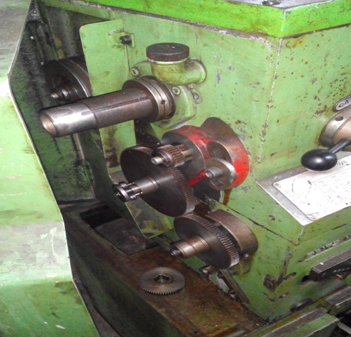 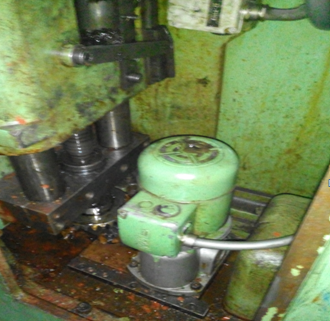 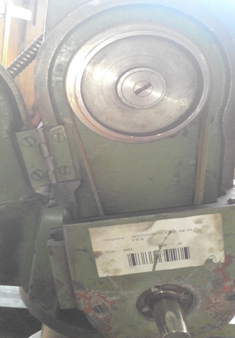 Pont roulantL’armoire électrique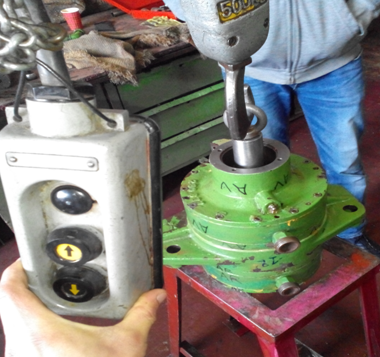 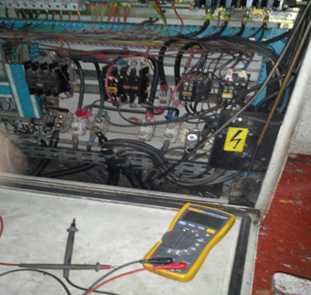 